باسمه تعالیعنوان طرح: استاد خبره: نام و نام خانوادگیمحل فعالیت خبره: برای اساتید دانشگاه، نام دانشگاه و دانشکده و برای فعالین صنعتی نام شرکت یا سازمان و سمت شخص در آن شرکت یا سازمان ذکر شود.لینک صفحه شخصی خبره:لینک فیلم توضیح پروژه توسط خبره در سایت آپارات: این قسمت اختیاری می باشد اما توصیه اکید می شود که از این قسمت هم غفلت نشود. زیرا امکان توضیح دقیق مطلب در مدت زمان کوتاهی را فراهم می آورد و دانشجویان آشنایی دقیق تری با استاد خبره و موضوع طرح پیدا خواهند کرد.شرح موضوع طرح پیشنهادی: در این قسمت طی یک پاراگراف 5 تا 10 سطری به کلیت و معرفی موضوع کلی طرح پیشنهادی اشاره شود.هدف گیری خاص این طرح:در این بخش طی یک پاراگراف 3 تا 6 سطری هدف گیری خاص این طرح پیشنهادی ارائه می شود. لازم به ذکر است در این بخش باید از کلیت اشاره شده در بخش اول فاصله گرفته شود و به بیان نسبتا دقیق نقطه هدف گیری این طرح پرداخته شود.اهمیت انجام این طرح برای کشوردر این بخش طی دو پاراگراف و هر کدام نهایتا در 3 الی 4 سطر، آورده ها و اهمیت این پروژه برای کشور بیان می شود. این بخش باید در دو قسمت تنظیم شود. در یک قسمت اهمیت کلیت موضوع پروژه برای کشور بیان شود و در قسمت دوم اهمیت هدف گیری خاص این پروژه ذکر شود. در واقع در قسمت اول اهمیت موضوع از دید کلان مطرح شود و در قسمت دوم بیان شود که این پروژه کدام قسمت از پازل موضوع کلان را پوشش می دهد . کارفرما/مشتریان  احتمالی پروژه: اگر پروژه کارفرمای مشخصی دارد حتما ذکر بشود و اگر فعلا کارفرمایی ندارد، حتما کارفرما و یا کارفرماهای احتمالی این (با ذکر وضعیت مذاکرات با این کارفرما) ذکر بشود.کارهای مشابه انجام شده در داخل یا خارج کشور :در این قسمت طی یک یا دو پاراگراف کارهای مرتبط با این طرح که در داخل یا خارج کشور انجام شده است و یا در حال انجام است ذکر بشود و مزیت ها و برتری های احتمالی این طرح بر کارهای در حال انجام دیگر شرح داده شود.نیازمندی های این پروژه: نیازمندی نیروی انسانی:در این قسمت مطابق جدول زیر نیازمندی های نیروی انسانی این پروژه به تفکیک رشته (و گرایش یا تخصص خاص) و مقطع تحصیلی ذکر شود. در قسمت توضیحات هم شرح توانمندی های مورد نیاز نیروی انسانی را بیان کنید. با توجه به اینکه یکی از اهداف اصلی طرح، تربیت و رشد مستعدین است، لازم است حدود نیمی از نیروهای مورد نیاز که در این بخش اعلام می شوند به دانشجویان مقطعی کارشناسی اختصاص یابد. هم چنین شایان ذکر است که این قسمت حتما با دقت تکمیل شود و از ذکر تعداد نیروی انسانی بیش از نیاز پروژه خودداری شود. زیرا اولا این تعداد توسط هیات تصمیم گیر بنیاد بررسی خواهد شد و ممکن است فرآیند تصویب طرح را با تاخیر مواجه کند و ثانیا تعداد اعضای بیش از نیاز یک پروژه قطعا اثرات سوئی در انجام پروژه خواهد داشت. هم چنین با توجه به تجارب برگزاری سه دوره از طرح شهید احمدی روشن، توصیه اکید بنیاد به تیم های فنی، حضور نفراتی از رشته های صنایع و مدیریت و اقتصاد در تیم برای بحث های اقتصادی و مدیریتی است که خواهشمندیم این نیازمندی هم در این قسمت رعایت شود.نیازمندی مالی و تجهیزاتی: در این بخش تخمینی از هزینه های انجام پروژه ارائه شود. ترجیحا این تخمین به سرفصل های اساسی (مثلا 3 تا 5 سرفصل) تقسیم شود. لازم به یادآوری است که این بخش، قسمتی از امکان سنجی اجرای این پروژه خواهد بود و هم چنین این اعداد توسط هیات تصمیم گیر در بنیاد مجددا بررسی خواهد داشت.  بنابراین ذکر تخمین دست بالا یا دست پایین در این قسمت نفع قابل توجهی نخواهد داشت. هم چنین در صورت نیاز قطعی به تجهیزات یا هزینه ای خاص برای انجام پروژه، حتما این مورد در این قسمت مطرح شود. زیرا امکان هزینه های دفعی و با هزینه نسبتا بالا در حین انجام پروژه وجود ندارد. لازم به ذکر است بنیاد هزینه ای بابت خرید کامپیوتر و سیستم پرداخت نخواهد کرد.چشم انداز طرح و امکان توسعه:در این قسمت در یک پاراگراف چشم انداز طرح در یک سال پس از آغاز پروژه شرح داده شود و قدم های بعدی این پروژه و امکان توسعه این طرح شرح داده شود. زمانبندی اجرای طرح:تخصص‌های مورد نيازکارشناسیکارشناسی ارشدکارشناسی ارشددکتریتوضیحاتمهندسی برق (مخابرات سیستم)222مهندسی برق (مخابرات میدان)222مهندسی برق (سیستم‌های رادار)111مهندسی کامپیوتر (نرم افزار، دیتا بیس، جاوا، UI)222مهندسی کامپیوتر (نرم افزار HTML در محیط UBUNTU)1111اقتصاد و MBA222مهندسی صنایع33مجموع14141414ماه/کار123456789مطالعه...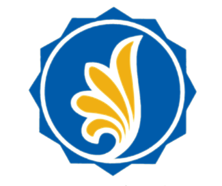 